YONEX Bendigo International 2023BENDIGO, VICTORIA, AUSTRALIA11 – 15 October 2023VISA REQUEST FORM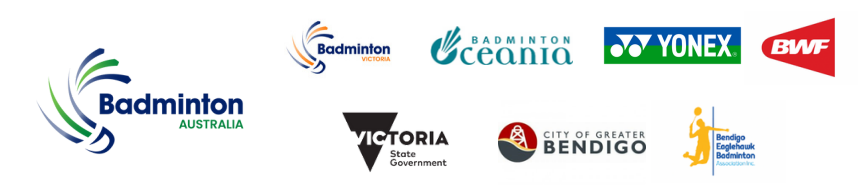 Member Association Country:Contact Phone Number:Contact Name (full):Contact Email address:INSERTINSERTINSERTINSERTNotesMember associations requiring a Visa to enter Australia please complete the below form and return to Badminton Australia as soon as possible.We will forward the official invitation letter for your visa application to your contact email address. Please allow sufficient time for your visa application.  We recommend applying at least 30 days prior to your planned travel dates.Contact DetailsPlease complete and return the form below to: Name:  Anthony Pinda Email:  anthony.pinda@badminton.org.auNOFAMILY NAME         (on passport)GIVEN NAMES    (on passport)GENDERNATIONALITYPASSPORT NUMBEREXPIRY DATEDATE OF BIRTHROLE (player, coach, etc)12345678910